               Домашние  обязанности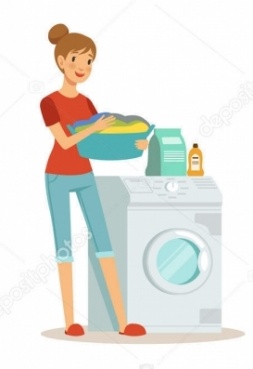         Стирать что –нибудь –laver 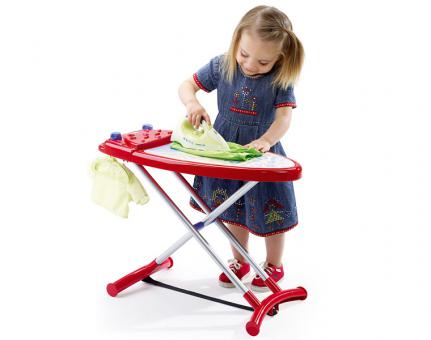               Гладить –repasser    Я         стираю    Ты    Он    Она     Мы      Вы    Они          Я Ты         Он         Она         Мы          Вы         Они 